MEMBERSHIP APPLICATION FORMTo the governing body of RJSIRF,I wish to be a member of “RJS International Research Foundation (RJSIRF)”. I am willing to act as a resource person for the various programmes conducted by RJSIMRF and also promote the Nobel cause of developing the researchers in their respective field for aching professional excellence. Note:It is mandatory for all Patrons to fill all the fields.Send it as attachment to hr.rjsirf@gmail.com I read the membership scheme managed by RJS International Research Foundation (RJSIRF) and abide by its rules and regulation, more fully stated here above.                                                                                                   Signature of Member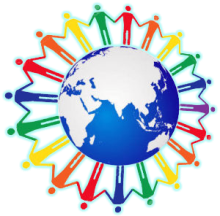 RJS INTERNATIONAL RESEARCH FOUNDATIONNO.211,13TH MAIN,B.T.M 1ST STAGE,	BANGALORE-560068	Website: www.rjsimrf.com	Email:hr.rjsirf@gmail.com& info.rjsirf@gmail.com Full Name 	SexMale / FemaleDate of Birth / AgeQualificationDesignationAddress of the OrganizationAddress of the CorrespondenceCity / Pin CodeState	CountryEmailMobile Number